nr 25-26/2022 (951-952)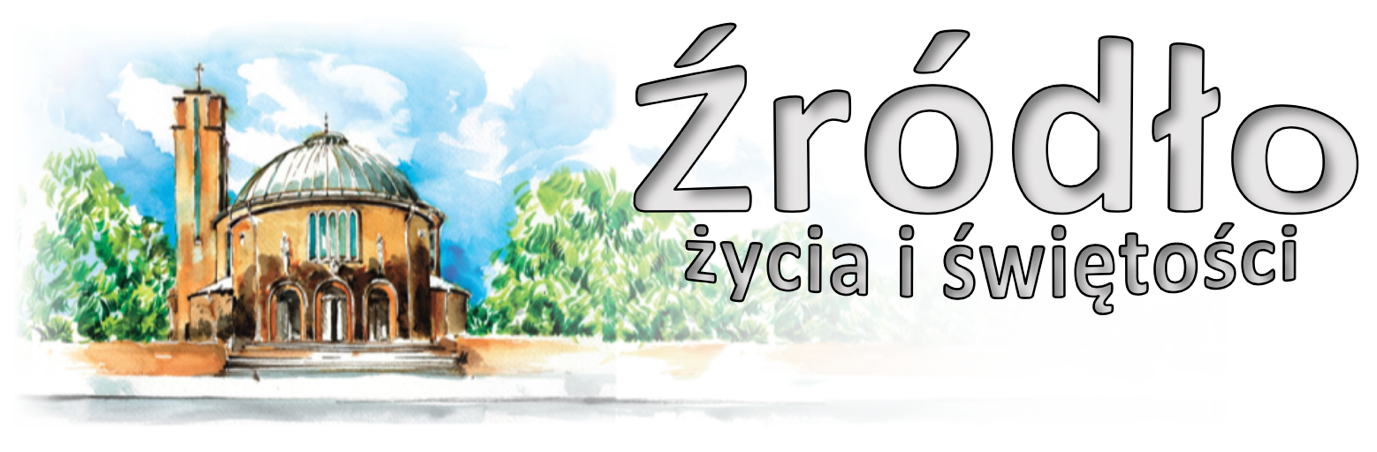 19-26 czerwca 2022 r.gazetka rzymskokatolickiej parafii pw. Najświętszego Serca Pana Jezusa w RaciborzuXII niedziela zwykłaEwangelia według św. Łukasza (9,18-24)„Gdy Jezus modlił się na osobności, a byli z Nim uczniowie, zwrócił się do nich z zapytaniem: Za kogo uważają Mnie tłumy? Oni odpowiedzieli: Za Jana Chrzciciela; inni za Eliasza; jeszcze inni mówią, że któryś z dawnych proroków zmartwychwstał. Zapytał ich: A wy za kogo Mnie uważacie? Piotr odpowiedział: Za Mesjasza Bożego. Wtedy surowo im przykazał i napomniał ich, żeby nikomu o tym nie mówili. I dodał: Syn Człowieczy musi wiele wycierpieć: będzie odrzucony przez starszyznę, arcykapłanów i uczonych w Piśmie; będzie zabity, a trzeciego dnia zmartwychwstanie. Potem mówił do wszystkich: Jeśli kto chce iść za Mną, niech się zaprze samego siebie, niech co dnia bierze krzyż swój i niech Mnie naśladuje! Bo kto chce zachować swoje życie, straci je, a kto straci swe życie z mego powodu, ten je zachowa.”Chrystus: Synu, nie osiągniesz doskonałej wolności, jeśli się siebie samego nie zaprzesz.Przywiązani do dóbr ziemi dźwigają ciężkie kajdany; to miłośnicy samych siebie, chciwi, ciekawi, niespokojni, oddani w niewolę zmysłów, a nie sprawom Chrystusa, marzący o posiadaniu tego, co przeminie.Zginie bowiem wszystko, co nie jest poczęte z Boga.Pamiętaj na krótkie, doskonałe wezwanie: porzuć wszystko, a znajdziesz wszystko, porzuć wszelką żądzę, a znajdziesz spokój.Rozważaj to w sercu, a gdy to spełnisz, wszystko zrozumiesz...Wiedz z całą pewnością, że powinieneś żyć umierając sobie; im kto więcej obumiera sam sobie, tym więcej żyje dla Boga.Nikt nie jest zdolny zrozumieć rzeczy niebieskich, dopóki dla Chrystusa nie wprzęgnie się w jarzmo krzyża.Nie ma nic milszego Bogu, nic zbawienniejszego dla ciebie na tym świecie, jak chętnie cierpieć dla Chrystusa.Gdyby ci przyszło wybierać, pragnij raczej doświadczać dla Chrystusa przeciwności, niż doznawać obfitych pociech; tak bowiem bardziej upodobnisz się do Niego i do wszystkich świętych.Zasługa nasza i postęp w doskonałości nie polega na wielkiej ilości słodyczy i pociech, ale na znoszeniu wielkich ucisków i bólu.Gdyby dla zbawienia ludzkiego było coś lepszego i pożyteczniejszego aniżeli cierpienie, Chrystus pokazałby to niezawodnie słowem i przykładem.Lecz On, zarówno uczniów za Nim idących, jaki i wszystkich, którzy chcą Go naśladować, wzywa wyraźnie do noszenia krzyża, mówiąc: Jeśli kto chce iść za Mną, niech się zaprze samego siebie, niech co dnia weźmie krzyż swój i niech Mnie naśladuje (Łk 9, 23).Po przeczytaniu i rozważeniu tego niech to będzie naszym wnioskiem końcowym: Przez wiele ucisków trzeba nam wejść do Królestwa Bożego (Dz 14, 21).O naśladowaniu Chrystusa, III, 32; II, 12 (XV w.)Ogłoszenia z życia naszej parafiiIntencje podano w gazetce w wersji skróconejPoniedziałek – 20 czerwca 2022 – św. Alojzego Gonzagi, zakonnika 			Mt 7,1-5	  630			Do Bożej Opatrzności, NSPJ przez wstawiennictwo MBNP w int. Gizeli w dniu urodzin…	  900			Za †† Helenę, Mariana i Wiktora Reguła	1800	1.	Za †† rodziców i dziadków Jana i Flawię i †† z rodziny			2.	Do Miłosierdzia Bożego za † męża, ojca i dziadka Mariana Cieszyńskiego w 20. rocznicę śmierci							procesja EucharystycznaWtorek – 21 czerwca 2022 – NMP Opolskiej 						Mt 12,46-50	  630	1.	Za †† Bronisława i Bogusławę Kozickich…, †† Janinę i Tadeusza Antonowicz, pokrewieństwo			2.	Za †† rodziców Janinę Piskorską, Władysława Kupczak, brata Tadeusza, dziadków…	  800			W języku niemieckim: Für verstorbene Eltern und Großeltern Brigitte und Heinz Mateja, Margot und Roman Gorgosch, Marie und Paul, Magdalene und Alois, sowie verstorbene Onkel Walter, Herbert, Paul und Witold	1800	1.	Za † Józefa Franica w 5. rocznicę śmierci, †† Emilię i Józefa Talik			2. W intencji rodziny Martyny i Jakuba z prośbą o błogosławieństwo Boże dla całej rodziny			3.	Za † Gizelę Hmielorz						procesja EucharystycznaŚroda – 22 czerwca 2022 								Mt 7,15-20	  630	1.	Do Bożej Opatrzności… w int. Danuty z okazji 60. rocznicy urodzin			2.	Za † Romana Cieleckiego (od Piotra Poręby z Grupy Azoty)	  900			Za †† Franciszka i Gertrudę Skroch, ich †† rodziców i rodzeństwo z obu stron	1800	1.	Za †† rodziców Mieczysława i Marię Zięba oraz Wandę i Stanisława Pawłowskich			2.	Za † Jadwigę Daniel w 10. rocznicę śmierci			procesja EucharystycznaCzwartek – 23 czerwca 2022 – Narodzenie św. Jana Chrzciciela 			Łk 1,57-66.80	  630	1.	Za † Juliana Bednarz w 2. rocznicę śmierci i †† z rodziny			2.	Do Miłosierdzia Bożego za † tatę Zygmunta o dar nieba	1800	1.	Do Miłosierdzia Bożego za †† męża i ojca Jana, rodziców i rodzeństwo z rodziny Weselak i Żak			2.	Za †† Pawła Świętek, Jana i Gertrudę Świętek, Józefa i Jadwigę Kusidło, Kazimierę i Stanisława Nowakowskich, Józefę i Tadeusza Smardzewskich…	procesja EucharystycznaPiątek – 24 czerwca 2022 – Najświętszego Serca Pana Jezusa 				Łk 15,3-7	  630			Za †† rodziców Urszulę Droździel i Romana Szczukiewicza oraz dziadków z obu stron…	  900			Za †† rodziców Karolinę i Eliasza o łaskę przebaczenia i wieczne zbawienie	1500			Koronka do Bożego Miłosierdzia - Nabożeństwo ku czci NSPJ	1630			Msza Święta na zakończenie roku szkolnego: Za †† rodziców Janinę i Juliana, dziadków…	1800	1.	Za †† rodziców Michalinę, Tadeusza, rodzeństwo z rodzinami			2.	W intencji Izabeli Jarzombek oraz wszystkich organistów i muzyków kościelnych					Koncert organowy – Recital Dyplomowy Izabeli Jarzombek	1930			Msza Święta dla młodzieży na zakończenie roku szkolnegoSobota – 25 czerwca 2022 – Niepokalanego Serca NMP 				Łk 2,41-51	  630	1.	Za †† Ritę i Aleksego Kwaśnica, Johannę i Atanazego Bugla, Martę i Józefa, Wandę…			2.	Za † Franciszka Sekułę w 6. rocznicę śmierci	1700			Adoracja – modlitwa o pokój	1730			Nieszpory Maryjne	1800			W sobotni wieczór: 1. W int. Agaty i Jerzego Staroń z okazji 25. rocznicy ślubu…			2.	W intencji Moniki z okazji 25. r. urodzin z podziękowaniem za otrzymane łaski, z prośbą…			3.	Za † mamę Stanisławę Sochan (w 30. dzień) oraz za † ojca Jana w 17. rocznicę śmierciNiedziela – 26 czerwca 2022 – Odpust Parafialny 	Ez 34,11-16; Rz 5,5b-11; Łk 15,3-7	  700			Do Bożej Op. w int. Edyty z ok. urodzin z podziękowaniem za otrzymane łaski, z prośbą…	  830			Godzinki o Niepokalanym Poczęciu NMP	  900	1.	Suma odpustowa w intencji Parafian			2.	Za †† rodziców Cecylię i Jerzego Szefler i brata Andrzeja	1030			W intencji rocznych dzieci: Jakub Mikołaj Leks, Wojciech Żołneczko	1200			O Boże błogosławieństwo, opiekę Matki Bożej i Michała Archanioła dla Kamila z ok. urodzin	1500			ślub: Żaneta Fulneczek – Bartłomiej Świerc	1700			Różaniec	1730			Nieszpory niedzielne	1800			Do NSPJ w int. Andrzeja z ok. urodzin z podziękowaniem za otrzymane łaski, z prośbą…Poniedziałek – 27 czerwca 2022 							Mt 8,18-22	  630			Za † Klarę Lukoszek	1800	1.	Za rodzinę o Boże błogosławieństwo i opiekę Matki Bożej			2.	Za †† męża Stanisława Jarno oraz rodziców Marię i Dominika GronowiczWtorek – 28 czerwca 2022 – św. Ireneusza, biskupa i męcz., doktora K-ła 		Mt 8,23-27	  630	1.	Za †† rodz. Hildegardę i Piotra Marcinkiewicz, brata Ryszarda, jego córkę Janinę oraz dziadków			2.	O Boże błog. w pracy duszpasterskiej i opiekę MB dla ks. Ireneusza z okazji imienin…	1800			Za † mamę Marię Dzierzanowską w 5. rocznicę śmierciŚroda – 29 czerwca 2022 – św. Apostołów Piotra I Pawła 				Mt 16,13-19	  630			Do Bożej Op. z ok. 80. r. urodzin Hildegardy z podziękowaniem za otrzymane łaski…	1800	1.	W intencji Piotra Kreis w 50. rocznicę urodzin o Boże błogosławieństwo i zdrowie			2. W intencji Carlosa Martins Rodrigues o łaskę nawrócenia i dary Ducha ŚwiętegoCzwartek – 30 czerwca 2022 								Mt 9,1-8	  630			Za † Piotra Szczypińskiego w 20. rocznicę śmierci	1800	1.	W int. rodziny Koza z podzięk. za otrzymane łaski, z prośbą o dalsze błogosławieństwo…			2.	Zbiorowa za zmarłych: - Za † męża, ojca i dziadka Waldemara w 4. rocznicę śmierci; - Za † Krystynę Wieliczko (od lok. z Katowickiej 15); - Za † Marię Rychlik; - Za † Krystynę Wieliczko (od kuzyna z Bielska); - Za † Janinę Borysiak w 1. rocznicę śmierci; - Za †† Zdzisława Skórskiego, jego żonę i całe pokrewieństwo; - Za †† rodziców Rozalię i Władysława, Stanisławę i Janusza oraz za †† z rodzin Jakub, Pantoł i Rajzer; - Za †† Hildegardę i Ryszarda Pisarskich, Karolinę Harońską i dusze w czyśćcu cierpiące; - Za †† ojców Bronisława i Karola; - Za † Sylwię Lis w 30.dzień; - Za † Henryka Gunia w 30.dzień; - Za †† rodziców Matyldę i Franciszka, teściów Annę i Henryka oraz za dusze w czyśćcu cierpiące; - Za † Ryszarda Stabika (od sąsiadów z Słowackiego 32); - Za † Henryka Gunia w 30. dzień (od sąsiadów z Pomnikowej 18-20); - Za † Gerarda Warkocz (od lokatorów z ulicy Katowickiej 15); - Za † Jana Kulczyckiego w 5. rocznicę śmierci; - Za † ojca Józefa Langa; - Za † męża Jana w dniu urodzin, †† rodziców i dusze w czyśćcu cierpiące; - Za † żonę Władysławę w kolejną rocznicę śmierci oraz z okazji imienin, za †† jej rodziców, rodzeństwo i †† z pokrewieństwa; - Za †† rodziców Janinę, Adama, Jadwigę, siostrę Janinę, braci Jana, Mieczysława, dziadków, chrzestnych Ewę i Jana i †† z rodziny.I Piątek miesiąca – 1 lipca 2022 							Mt 9,9-13	  630			Do Bożej Op. w int. Haliny z ok. imienin i 80. r. urodzin z prośbą o Boże błogosławieństwo…						Całodzienna Adoracja Najświętszego Sakramentu	1500			Koronka do Bożego Miłosierdzia	1730			Nabożeństwo ku czci NSPJ	1800			W intencji Parafian i wszystkich czcicieli NSPJI Sobota miesiąca – 2 lipca 2022 							Mt 9,14-17	  630			Za wstawiennictwem MB Różańcowej w intencji członków Żywego Różańca…	1600			Adoracja Najświętszego Sakramentu	1700			Modlitwa Rycerstwa Niepokalanej	1730			Nieszpory Maryjne	1800			W sobotni wieczór: Za †† z rodziny Górskich żonę Halinę, syna Władysława, rodziców…XIV Niedziela Zwykła – 3 lipca 2022 		           Iz 66,10.12-14c; Ga 6,14-18; Łk 10,1-12.17-20	  700			Za † Władysława Górskiego 2 rocznicę śmierci oraz †† z rodziny	  830			Godzinki o Niepokalanym Poczęciu NMP	  900			Za żyjącą rodzinę Szrot	1030			Z ok. 70. r. urodzin Jana z podziękowaniem za otrzymane łaski, z prośbą o błogosławieństwo…	1200			Chrzcielna w int. dzieci: Olga Marta Szczeponiok, Emilia Maria Wolny, Antoni Wojciech Galwas, Lilianna Laura Masny, Liliana Gloria Góralczyk, 	1700			Różaniec	1730			Nieszpory niedzielne	1800			Za † męża Wilhelma Głombika w 13. r. śmerci, †† rodziców i rodzeństwo z obu stron…W tym tygodniu modlimy się: o błogosławieństwo na czas wakacjiDekretem Księdza Biskupa z posługi w naszej parafii został odwołany ks. Marcin Kleszyk. W jego miejsce został posłany ks. Paweł Knop, który oprócz posługi wikariuszowskiej będzie również duszpasterzem głuchoniemych. Ks. Marcinowi na trzyletnią posługą w parafii Serdecznie dziękujemy. Dziękujemy za głoszone Słowo, posługę sakramentalną i katechetyczną, pracę z młodzieżą i z Liturgiczną Służbą Ołtarza. Życzymy obfitego błogosławieństwa.Zapraszamy na godz. 1545 na Różaniec Fatimski, oraz na godz. 1730 na procesję Eucharystyczną. W kolejne dni do czwartku Procesje po wieczornych Mszach Świętych.Dzisiaj rozpoczyna się cykl Koncertów w Opactwie w Rudach Raciborskich (godz. 1700)W tym tygodniu odbędą się spotkania dla kandydatów do bierzmowania z klas VII (2 roku przygotowań): grupa 3 w poniedziałek o 1600, grupa 4 w poniedziałek o 1700, grupa 5 we wtorek o 1600.W piątek przypada liturgiczna uroczystość Najświętszego Serca Pana Jezusa. Zapraszamy na Msze Święte. Dodatkowa Msza Święta o 1630. Ponieważ tego dnia przypada zakończenie roku szkolnego, dlatego na tę Mszę Świętą zapraszamy wszystkie dzieci.W piątek o 1500 Koronka do Bożego Miłosierdzia oraz Nabożeństwo ku czci Serca Pana Jezusa.Również tego dnia po Mszy wieczornej Koncert Organowy – Recital Dyplomowy Izabeli Jarzombek. Zachęcamy do wysłuchania tego koncertu. Przy tej okazji przypominamy o Instytutach muzyki kościelnej w Opolu i w Gliwicach, które kształcą organistów.Młodzież zapraszamy na spotkanie – Mszę Świętą w piątek o godz. 1930. Zachęcamy do uczestnictwa w obchodach Złotego Jubileuszu naszej diecezji, które odbędą się od piątku do niedzieli na G. św. Anny Szczegóły na plakacie.W sobotę o 1700 Adoracja i modlitwa o pokój.W przyszłą niedzielę Odpust Parafialny ku czci Najświętszego Serca Pana Jezusa. Suma odpustowa o 900, o godz. 1030 Msza Święta w intencji rocznych dzieci.1 lipca pod domem katechetycznym odbędzie się zbiórka elektrośmieci i zużytego sprzętu AGD. Zbiórka potrwa do godz. 1500. Dochód przeznaczony jest na misje.Za wszystkie ofiary, kwiaty i prace przy kościele składamy serdeczne „Bóg zapłać”. Raz jeszcze dziękujemy za przygotowanie i udział w procesji Bożego Ciała.1 lipca przypada I piątek miesiąca. Na ten dzień w naszej parafii wyznaczona jest całodzienna Adoracja Najświętszego Sakramentu (w kościele). O 1500 Koronka, o 1730 nabożeństwo ku czci Najświętszego Serca Pana Jezusa. Od 1700 okazja do spowiedzi.W I sobotę, 2 lipca msza św. o godz. 630 w intencji Członków Żywego Różańca. Po Mszy Świętej zmiana tajemnic oraz Różaniec.Najbliższe odwiedziny chorych będą na przełomie lipca i sierpnia.W sobotę, 2 lipca od godz. 1600 Adoracja Najświętszego Sakramentu, o 1700 modlitwa Rycerstwa Niepokalanej.W niedzielę 3 lipca o godz. 1200 udzielany będzie sakrament chrztu świętego. Nauka przedchrzcielna dla rodziców i chrzestnych w sobotę o godz. 1900.Od 4 lipca wakacyjny porządek nabożeństw. Nie będzie Mszy Świętych w tygodniu o godz. 900. Okazja do spowiedzi zasadniczo przed Mszami Świętymi. Pozostałe godziny kancelarii i nabożeństwa bez zmian.W minionym tygodniu odeszła do Pana:Joanna Kos, lat 75, zam. na ul. Katowickiej (pogrzeb we wtorek, 21 VI o 13.oo)Wieczny odpoczynek racz zmarłym dać PanieRzymskokatolicka Parafia pw. NSPJ w Raciborzuul. Warszawska 29, tel. 32 415 31 20;  www.nspjraciborz.pl nspj.raciborz@gmail.comGazetka „Źródło” jest wydawana przez par. NSPJ i jest przeznaczona wyłącznie do użytku wewnętrznego członków parafii